Publicado en Madrid el 12/11/2020 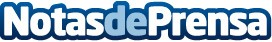 Sonae Sierra presenta una campaña a favor del bienestar psicológico de la población tras la covid-191 de cada 4 españoles presenta síntomas relacionados con la depresión graves o moderadamente graves por la covid-19. La campaña "Mente en equilibrio" da visibilidad a algunas de las dificultades psicológicas que van apareciendo tras meses de convivir con la COVID – 19 y ofrece recomendaciones para afrontar ese malestar a través de una guía titulada "Bienestar psicológico en tiempos de la COVID-19. Las consecuencias psicológicas de la pandemia: guía de recursos y recomendaciones"Datos de contacto:Alejandra Domínguez BritoHavas PR617776396Nota de prensa publicada en: https://www.notasdeprensa.es/sonae-sierra-presenta-una-campana-a-favor-del Categorias: Nacional Sociedad Solidaridad y cooperación Medicina alternativa http://www.notasdeprensa.es